ŽUPANIJA VARAŽDINSKA				                     	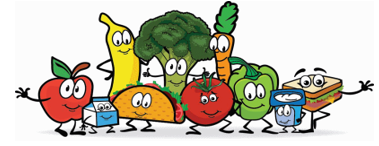 OPĆINA TRNOVEC BARTOLOVEČKIOSNOVNA ŠKOLA TRNOVECU Trnovcu, 31. listopada 2021.g.	JELOVNIK ZA MJESEC STUDENI - 2021.Cijena školske kuhinje za mjesec studeni iznosi 90,00 kn ( 15 dana x 6,00 kn).PS: U slučaju potrebe kuharica zadržava pravo promjene jelovnika.Ravnateljica: Radmila SačićDANDATUMOBROKPonedjeljak   1.11.2021.BLAGDAN SVIH SVETIHUtorak   2.11.2021.JESENSKI ODMORSrijeda   3.11.2021.JESENSKI ODMORČetvrtak   4.11.2021.ONLINE NASTAVAPetak   5.11.2021.ONLINE NASTAVAPonedjeljak   8.11.2021.PAŠTETA, CRNI KRUH, ČAJ S MEDOM I LIMUNOMUtorak   9.11.2021.MLJEVENO MESO, INTEGRALNA TJESTENINA, MANDARINASrijeda  10.11.2021.CROASAN, MLIJEKOČetvrtak  11.11.2021.PILEĆI FILE NA ŽARU, GRAH SALATAPetak  12.11.2021.ĐAČKI SENDVIČ, JABUKAPonedjeljak  15.11.2021.SIRNI NAMAZ, INTEGRALNI KRUH, BIJELA KAVAUtorak  16.11.2021.GRAH S KISELIM KUPUSOM I HAMBURGEROM, KUKURUZNI KRUHSrijeda  17.11.2021.PLJESKAVICA U HAMBIJU, MANDARINAČetvrtak  18.11.2021.Dan sjećanja na žrtve Domovinskog rata i Dan sjećanja na žrtvu Vukovara i ŠkabrnjePetak   19.11.2021.ONLINE NASTAVAPonedjeljak   22.11.2021.LINO LADA, CRNI KRUH, MLIJEKOUtorak   23.11.2021.KREM JUHA S PILETINOM, CRNI KRUH, JABUKASrijeda   24.11.2021.BUREK SA SIROMČetvrtak   25.11.2021.GULAŠ S KRUMPIROM, CRNI KRUHPetak   26.11.2021.ZDRAVI SENDVIČPonedjeljak   29.11.2021.PIZZA CALZONE, CEDEVITAUtorak   30.11.2021.RIŽOTO S PURETINOM I POVRĆEM, INTEGRALNI KRUH